HettichXperiencedays 2021 weltweit gestartetLet's move markets!Unter dem Motto „Let's move markets!“ präsentiert Hettich mit den HettichXperiencedays 2021 für seine Kunden und Partner innovative Möbelwelten zu den Megatrends Urbanisierung, Individualisierung und New Work. Mitte März ist die große Trendschau des Beschlagherstellers offiziell gestartet.Die Anforderungen ans Wohnen und Arbeiten verändern sich rasant. Weltweite Megatrends, die sonst über viele Jahre wirken, haben sich in der Corona-Krise extrem beschleunigt. Darum müssen Industrie, Handel und Handwerk schon jetzt reagieren, um sich mit ihren Produkten und Dienstleistungen künftig am Markt behaupten zu können. Es ist an der Zeit, Raum- und Möbelkonzepte ganz neu zu denken. – Und Hettich macht es vor: Zu den HettichXperiencedays präsentiert das Unternehmen eine Fülle an kreativen und innovativen Lösungen, mit denen die Branche auf neue Marktanforderungen und veränderte Kundenwünsche eingehen kann.Neue Marktbedürfnisse erkennen – und bedienen!Urbanisierung, Individualisierung und New Work: Diese drei großen Megatrends ziehen sich 2021 wie ein roter Faden durch die Hettich-Präsentationen. Das Hettich-Team hat dazu Themenapartments in unterschiedlicher Größe und außerdem spezielle Trendbereiche gestaltet. Hier gibt es praktikable Lösungen für große und kleine Räume, für flexibles, urbanes Wohnen auf kleiner Fläche, außerdem Konzepte für die Arbeitswelten der Zukunft inklusive Homeoffice, für Outdoor, Shop und Hotel, für hochwertiges Küchendesign und mehr Komfort bei Weißer Ware. Überall beweist der Hersteller sein branchenübergreifendes Know-how: Die modernen Möbellösungen bieten den Nutzern echten Mehrwert in Design, Funktion und Komfort. Dabei sind Produkt-Highlights von Hettich wie das Schiebetürsystem TopLine XL jetzt in überraschend neuen Funktionen zu sehen. Die Schubkasten-Plattform AvanTech YOU wird kreativ mit anderen Möbelsystemen kombiniert und wartet mit weiteren Standard-Dekoren auf.Megatrends geben die Richtung vor
Überall in den Großstädten wird Wohnraum knapper und teurer, die Flächen werden kleiner. Wie kann man auf wenig Raum noch komfortabel leben? Die Antwort auf den Megatrend Urbanisierung gibt Hettich mit gut durchdachten Mini-Grundrissen, multifunktionalen Möbeln und einer optimalen Stauraumnutzung.Individualität ist die Freiheit, zu wählen. Die Konsumenten haben neue Ansprüche an die Gestaltung, Nutzung und Funktion von Räumen und Möbeln. Auf den wachsenden Megatrend Individualisierung muss die Möbelbranche vorbereitet sein. Die Verbraucher wollen ihr persönliches Möbel mit individuellen Möglichkeiten, so wie Hettich es zum Beispiel mit seiner Schubkastenplattform AvanTech YOU möglich macht.
 
Das klassische Großraumbüro ist „out“: Die Arbeitswelten und Bürostrukturen ändern sich, und immer mehr Menschen arbeiten regelmäßig von zu Hause im „Homeoffice“. Sie alle brauchen bezahlbare Möbellösungen für ihre persönliche Wohnsituation. Wer ihnen genau das bieten kann, ist klar im Vorteil. Aber ebenso müssen die Bürokonzepte in den Unternehmen an die neuen Anforderungen angepasst werden. Für den Bereich New Work präsentiert Hettich in seiner Trendshow daher einfach umsetzbare Lösungen und lädt die Kunden außerdem ein, gemeinsam kreative Konzepte für die Arbeitswelten von morgen zu entwickeln.Von klein bis groß: Die Hettich-ThemenapartmentsDie Themenapartments der HettichXperiencedays greifen die Megatrends in unterschiedlichen Konzepten auf. Hier finden sich viele praktikable Lösungen, um Räume, Möbel und Funktionsbereiche überzeugend zu gestalten.„Flexible Apartment“: Alles drin auf 25 qmVollwertig wohnen auf kleiner Fläche! Das ist speziell in den Großstädten zunehmend gefragt. Darum heißt das Motto von Hettich für urbanes Wohnen: Je kleiner, desto flexibler. Die Gesamtlösung im „Flexible Apartment“ zeigt, was eine perfekt durchdachte Möblierung alles leisten kann – praktisch, multifunktional und erschwinglich. Und am guten Design wird dabei trotzdem nicht gespart.„Transforming Apartment“: Der VerwandlungskünstlerDie Fläche bleibt, aber der Raum verwandelt sich. Wohnraum und Möbel sollten sich den Wünschen der Nutzer anpassen, nicht umgekehrt. Im „Transforming Apartment“ macht Hettich jetzt Räume ganz nach Bedarf wandelbar: Verschiebbare Wandelemente schaffen den Platz genau dort, wo er gerade gebraucht wird. So wird aus den 50 Quadratmetern gefühlt das Doppelte an Wohnqualität. TopLine XL, das Schiebetürsystem für extragroße Schrankformate, beweist hier seine Qualitäten in einer überraschend neuen Funktion: Das starke System bewegt auch deckenhohe Wandelemente leicht und sicher und eröffnet damit neue Optionen für ein flexibles Raumdesign. Für einen besonderen Aha-Effekt sorgt ein intelligent versteckter „Raum im Raum“ unter der Dachschräge.„Commuter Apartment“: Klein im Format, groß in der NutzungMit seiner gelungenen Kombination aus Wohnen und Arbeiten steht das „Commuter Apartment“ von Hettich für eine neue, urbane Mobilität. Sogar auf 14 Quadratmetern finden die nötigen Möbel und Funktionen ihren Platz. Und dazu lassen sich noch einige unerwartete Extras unterbringen. So intelligent geplant entsteht auf dem Minigrundriss ein zeitgemäßer Arbeitswohnsitz zum Wohlfühlen. – Ein reizvolles Konzept sicher auch für moderne Hotelkonzepte.
„Tiny Apartment“: Das StauraumwunderDer Megatrend Urbanisierung verändert die Lebensformen. Überall dort, wo Wohnraum knapp und teuer ist, bieten Tiny Homes eine willkommene Lösung. Eine komplett ausgestattete Wohnung auf nur 18 Quadratmetern? Kein Problem! Das „Tiny Apartment“ von Hettich hat schon bei seiner Premiere 2019 international für Aufsehen gesorgt: Das Mini-Apartment überrascht vom Boden bis zur Decke mit intelligenter Stauraumnutzung und mit multifunktionalen Möbeln, die auch auf kleiner Fläche großen Spaß machen. – Glücklich wohnen braucht eben nicht viel Platz.Trendbereich „Outdoor-Kitchen“:
Genussmomente unter freiem HimmelDas alltägliche Leben verlagert sich immer mehr nach draußen. So wird das gemeinsame Kochen im eigenen Garten oder auf der Dachterrasse zum wachsenden Trend. Die robuste Outdoor-Küche ist dank korrosionsbeständiger Edelstahlbeschläge sogar an stark schwankende Witterungseinflüsse angepasst. Sie zeigt sich modern in der Optik und funktional bis ins Detail. – Wer wollte da noch drinnen kochen?
Trendbereich „Shop“:
Hochwertig und individuell Eine neue Generation von Shop-Exponaten bietet deutlichen Mehrwert für Laden- und Innenausbauer, Händler und Kunden: Hettich präsentiert hochfunktionale Konzepte für die unterschiedlichste Anwendungen, einfach umsetzbar und ganz individuell im Design. Mit dieser attraktiven Warenpräsentation macht das Einkaufen im stationären Handel doppelt Spaß! Und auch Küchenhersteller aus dem High-End-Segment sollten sich diese hochwertigen Möbellösungen von Hettich einmal genauer anschauen: Das filigrane Cadro-Rahmensystem in Kombination mit AvanTech YOU-Schubkästen in neuen Standard-Dekoren bietet interessante Möglichkeiten für ein ansprechendes Küchendesign mit viel Funktion und nahezu unsichtbarer Technik.
Trendbereich „New Work“:
Das Büro der ZukunftDie Digitalisierung beschleunigt den Wandel der Arbeitswelten. Wie arbeiten wir morgen? Und wie sehen dann unsere Arbeitsplätze aus? Auf jeden Fall wesentlich mobiler und flexibler. Gesucht sind wandelbare und anpassungsfähige Arbeitsumgebungen, mit denen man auf ständig wechselnde Anforderungen reagieren kann: Von konzentrierter Einzelarbeit oder vertraulichem Vier-Augen-Gespräch bis hin zum großen Team-Workshop. Hettich hat viele überraschende Ideen zum Thema „New Work“ für seine Kunden parat, mit denen das Zusammenspiel von Leben und Arbeiten auch künftig gelingen kann. Von kompletten Raumsystemen mit Schiebe- und Drehelementen oder Gestaltungslösungen mit Stecksystem bis hin zum kleinen, beweglichen Caddy für den persönlichen Arbeitsplatz ist hier alles dabei.Die zentrale Drehscheibe: xdays.hettich.com Wo es so viel Neues zu entdecken gibt, lohnt es sich in jedem Fall, mehr als nur einmal intensiv in die unterschiedlichen Möbelwelten von Hettich einzutauchen. Darum finden die „HettichXperiencedays 2021“ weltweit mit mehreren Wochen Laufzeit als innovatives Hybrid-Format statt. Wer sich die Lösungen im Detail anschauen möchte, findet auf dem Onlineportal xdays.hettich.com dazu viele Möglichkeiten. Hat man sich einmal als Fachbesucher auf dem Webportal registriert, steht einem rund um die Uhr das komplette Angebot der HettichXperiencedays offen, und das wahlweise in den Sprachen Deutsch, Englisch, Französisch, Spanisch, Russisch oder Chinesisch. Alle Teilnehmer erwartet hier eine attraktive, progressive Mischung aus Information und Inspiration. Es gibt ein vielseitiges eService-Angebot und abwechslungsreiche Events zu den Megatrends und zu weiteren aktuellen Branchenthemen. Da sämtliche Programm-Bausteine frei kombinierbar sind, lässt sich über das Portal ein ganz persönlicher „HettichXperiencedays“-Fahrplan aufstellen – entweder online über die digitalen Tools, oder aber offline mit dem Besuch eines Hettich-Showrooms in der Welt, wo immer das möglich ist. Für strenge Hygienekonzepte ist überall gesorgt.So bietet Hettich seinen Kunden und Partnern aus der ganzen Welt die Chance, nach ihren Konditionen und Wünschen an den HettichXperiencedays teilzunehmen. Und alle, die dieses Angebot für sich nutzen möchten, erwartet mit Sicherheit ein außergewöhnliches Hettich-Erlebnis mit neuen Lösungen und Produkten sowie vielen Anregungen zur Gestaltung ihrer eigenen Möbelwelten von morgen.https://xdays.hettich.com
Folgendes Bildmaterial steht auf www.hettich.com, Menü: Presse zum Download bereit:AbbildungenBildunterschriften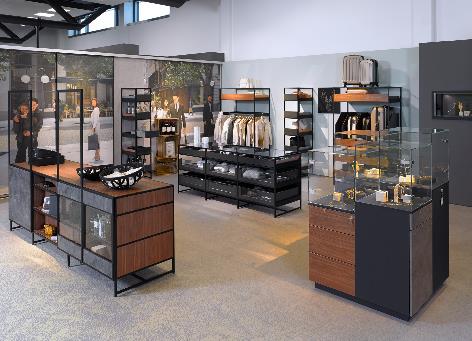 122021_a
Hochwertig und individuell sind die Konzepte von Hettich für zeitgemäßes Shopdesign. Foto: Hettich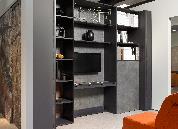 122021_bIm „Transforming Apartment“ macht Hettich Räume mit verschiebbaren Wandelementen ganz nach Bedarf wandelbar. Foto: Hettich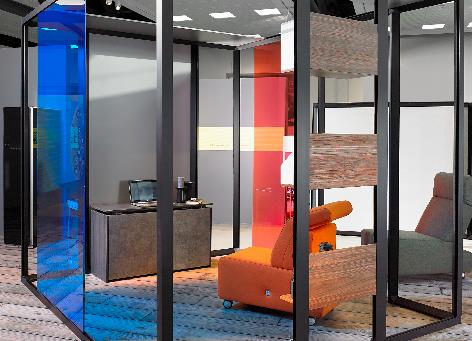 122021_c
„New Work“ verlangt neue Büro-Konzepte: In Zukunft sind wandelbare und anpassungsfähige Arbeitsumgebungen gefragt. Foto: Hettich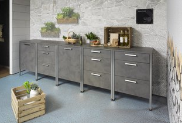 122021_dGenussmomente unter freiem Himmel: Mit den Spezialbeschlägen von Hettich hält die robuste „Outdoor Kitchen“ Wind und Wetter stand. Foto: Hettich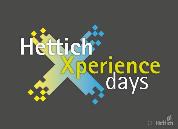 122021_eDie HettichXperiencedays sind gestartet: Hettich präsentiert 2021 innovative Möbelwelten zu den Megatrends Urbanisierung, Individualisierung und New Work. Foto: HettichÜber HettichDas Unternehmen Hettich wurde 1888 gegründet und ist heute einer der weltweit größten und erfolgreichsten Hersteller von Möbelbeschlägen. Mehr als 6 700 Mitarbeiterinnen und Mitarbeiter in fast 80 Ländern arbeiten gemeinsam für das Ziel, intelligente Technik für Möbel zu entwickeln. Damit begeistert Hettich Menschen in aller Welt und ist ein wertvoller Partner für Möbelindustrie, Handel und Handwerk. Die Marke Hettich steht für konsequente Werte: Für Qualität und Innovation. Für Zuverlässigkeit und Kundennähe. Trotz seiner Größe und internationalen Bedeutung ist Hettich ein Familienunternehmen geblieben. Unabhängig von Investoren wird die Unternehmenszukunft frei, menschlich und nachhaltig gestaltet.